              Sir Andrew Martin Trust for Young People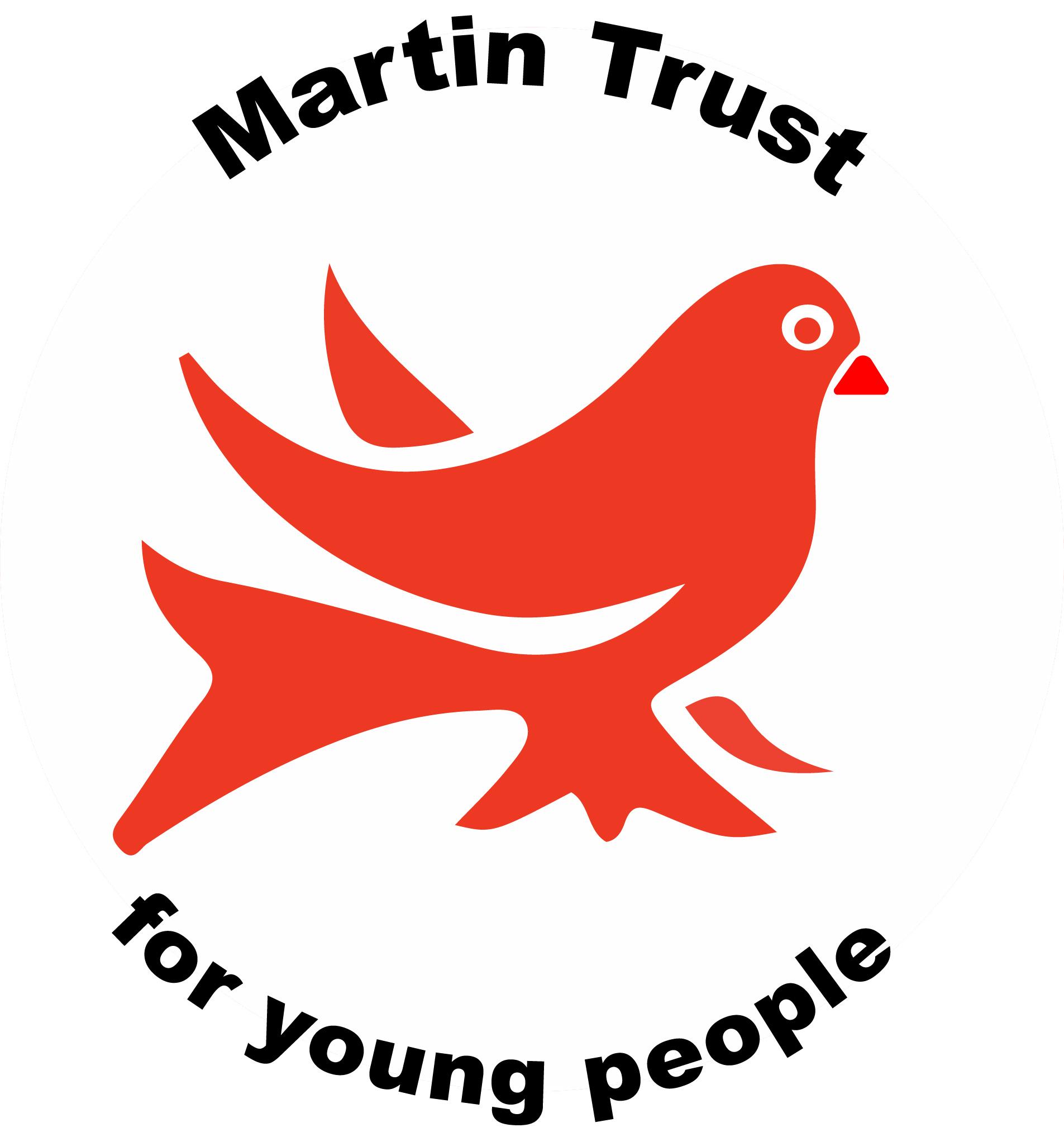 Charity Number 1042358Application Formfor an individual young personFor Trust use onlyFor Trust use onlyReference No.Date receivedContact Information Contact Information Contact Information Contact Information Contact Information Contact Information Contact Information Full name of young personDate of birthDate of birthAddressPost CodeTelephone No.Mobile No.Mobile No.Email addressIf the application is being made by someone other than the young person, please provide the following information:If the application is being made by someone other than the young person, please provide the following information:If the application is being made by someone other than the young person, please provide the following information:If the application is being made by someone other than the young person, please provide the following information:If the application is being made by someone other than the young person, please provide the following information:If the application is being made by someone other than the young person, please provide the following information:If the application is being made by someone other than the young person, please provide the following information:Name of person applyingRelationship to applicantRelationship to applicantAddressPost CodeTelephone No.Mobile No.Mobile No.Email addressSay briefly why you are applying on behalf of the young personSay briefly why you are applying on behalf of the young personSay briefly why you are applying on behalf of the young personAbout the Grant Being SoughtAbout the Grant Being SoughtAbout the Grant Being SoughtAbout the Grant Being SoughtAbout the Grant Being SoughtAbout the Grant Being SoughtAbout the Grant Being SoughtDescribe what the grant you are seeking will be spent on.A grant relating to music, dance, drama, or sport will need to be supported by a recent letter or report from their teacher, tutor or trainer.Explain how this will make a difference and/or help to achieve an ambitionNote. Grants can only be given based on the information provided in this application.What is the total cost of your project?£ £ £ How much are you seeking from the Trust?How much are you seeking from the Trust?£ If you are not seeking the total cost from the Trust, how will you find the remainder?If you are not seeking the total cost from the Trust, how will you find the remainder?Have you received a grant from the Trust before?If so, please say when, for what purpose and for what sumIf so, please say when, for what purpose and for what sumAbout Your CircumstancesAbout Your CircumstancesAbout Your CircumstancesAbout Your CircumstancesAbout Your CircumstancesAbout Your CircumstancesAbout Your CircumstancesPlease give brief details of your financial or other circumstances that result in you needing a grant from the Trust Please give brief details of your financial or other circumstances that result in you needing a grant from the Trust Payment DetailsPayment DetailsPayment DetailsPayment DetailsPayment DetailsPayment DetailsPayment DetailsPlease give the full details of the bank account that is payablePlease give the full details of the bank account that is payableYour name as it appears on the account:_______________________________________________Bank name: 	_____________________________________Sort code: 		_____ - _____ - ______Account number: 	___________________________Your name as it appears on the account:_______________________________________________Bank name: 	_____________________________________Sort code: 		_____ - _____ - ______Account number: 	___________________________Your name as it appears on the account:_______________________________________________Bank name: 	_____________________________________Sort code: 		_____ - _____ - ______Account number: 	___________________________Your name as it appears on the account:_______________________________________________Bank name: 	_____________________________________Sort code: 		_____ - _____ - ______Account number: 	___________________________Your name as it appears on the account:_______________________________________________Bank name: 	_____________________________________Sort code: 		_____ - _____ - ______Account number: 	___________________________From time to time the Trust publicises its work through presentations and other means.  If awarded a grant, would you be willing to take part in such publicity?  This is not a requirement.From time to time the Trust publicises its work through presentations and other means.  If awarded a grant, would you be willing to take part in such publicity?  This is not a requirement.From time to time the Trust publicises its work through presentations and other means.  If awarded a grant, would you be willing to take part in such publicity?  This is not a requirement.From time to time the Trust publicises its work through presentations and other means.  If awarded a grant, would you be willing to take part in such publicity?  This is not a requirement.From time to time the Trust publicises its work through presentations and other means.  If awarded a grant, would you be willing to take part in such publicity?  This is not a requirement.From time to time the Trust publicises its work through presentations and other means.  If awarded a grant, would you be willing to take part in such publicity?  This is not a requirement.Please say how you learned of the Martin Trust.Please say how you learned of the Martin Trust.Please say how you learned of the Martin Trust.Please say how you learned of the Martin Trust.Please say how you learned of the Martin Trust.Please say how you learned of the Martin Trust.SignatureSignatureSignatureSignatureSignatureSignatureSignatureSignature of the person submitting the application Signature of the person submitting the application Date submittedDate submittedSubmitting an ApplicationPlease make your application by printing a copy of the completed application form and sending it by post to the Trust Administrator, Sir Andrew Martin Trust, c/o Walkers Charnwood Bakery, 200 Madeline Road, Beaumont Leys, Leicester, LE4 1EX